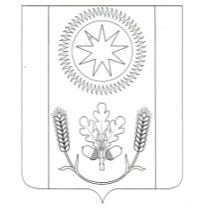 СОВЕТ  СЕЛЬСКОГО  ПОСЕЛЕНИЯ  ВЕНЦЫ-ЗАРЯ  ГУЛЬКЕВИЧСКОГО РАЙОНАРЕШЕНИЕсессия  IV созываот  ___________                                                                                                 № __пос. ВенцыОб утверждении положения о порядке планирования приватизации муниципального имущества сельского поселения Венцы-ЗаряГулькевичского районаВ соответствии с Федеральным Законом от 21.12.2001 г. № 178-ФЗ «О приватизации государственного и муниципального имущества», Федеральным законом от 6 октября 2003 года № 131-ФЗ «Об общих принципах организации местного самоуправления в Российской Федерации», руководствуясь Уставом сельского поселения Венцы-Заря Гулькевичского района Совет сельского поселения Венцы-Заря Гулькевичского района           р е ш и л: 1. Утвердить положение о порядке планирования приватизации муниципального имущества сельского поселения Венцы-Заря Гулькевичского района согласно приложению.2. Главному специалисту сектора чрезвычайных ситуаций, организационно-кадровой работы и имущественных отношений  администрации сельского поселения Венцы-Заря Гулькевичского района Лаврентьевой Д.М. обнародовать настоящее решение в специально установленных местах для обнародования муниципальных правовых актов органов местного самоуправления  сельского поселения Венцы-Заря Гулькевичского района, и разместить его на официальном сайте  сельского поселения Венцы-Заря Гулькевичского района в информационно-телекаммуникационной сети «Интернет».3. Контроль за выполнением настоящего решения возложить на постоянную комиссию по бюджету, налогам, сборам и муниципальной   собственности Совета сельского поселения Венцы-Заря Гулькевичского района.4. Решение вступает в силу после его официального обнародования.Глава сельского поселения Венцы-ЗаряГулькевичского района                                                              Д.В. ВишневскийПРИЛОЖЕНИЕ к решениюСовета сельского поселенияВенцы-Заря Гулькевичского районаот _____________ № ___Положение о порядке планирования приватизации муниципального имущества сельского поселения Венцы-Заря Гулькевичского районаОбщие положения1.1. Настоящее Положение о порядке планирования приватизации имущества, находящегося в собственности сельского поселения Венцы-Заря Гулькевичского района (далее - Положение), разработано в соответствии с Федеральным законом от 21 декабря 2001 года N 178-ФЗ "О приватизации государственного и муниципального имущества", Федеральным законом от 06 октября 2003 года N 131-ФЗ "Об общих принципах организации местного самоуправления в Российской Федерации", Федеральным законом от 22 июля 2008 года N 159-ФЗ "Об особенностях отчуждения недвижимого имущества, находящегося в государственной или в муниципальной собственности и арендуемого субъектами малого и среднего предпринимательства, и о внесении изменений в отдельные законодательные акты Российской Федерации", постановлением Правительства Российской Федерации от 26 декабря 2005 года N 806 "Об утверждении Правил разработки прогнозных планов (программ) приватизации государственного и муниципального имущества".1.2. Настоящее Положение в пределах, установленных федеральным законодательством, определяет порядок планирования приватизации, а также иные вопросы, регулирующие отношения по приватизации муниципального имущества сельского поселения Венцы-Заря Гулькевичского района в очередном финансовом году.1.3. Планирование приватизации имущества, находящегося в собственности сельского поселения Венцы-Заря Гулькевичского района на очередной финансовый год, осуществляется путем разработки и утверждения прогнозного плана (программы) приватизации муниципального имущества.1.4. Уполномоченным органом по подготовке проекта прогнозного плана (программы) приватизации муниципального имущества администрация сельского поселения Венцы-Заря Гулькевичского района (далее - Администрация).Глава 2. Планирование приватизации муниципального имущества2.1. Разработка проекта прогнозного плана (программы) приватизации муниципального имущества на очередной финансовый год осуществляется Администрацией.2.2. Глава сельского поселения Венцы-Заря Гулькевичского района, депутаты Совета сельского поселения Венцы-Заря Гулькевичского района, муниципальные предприятия и учреждения сельского поселения Венцы-Заря Гулькевичского района, иные юридические и физические лица вправе направлять в Администрацию свои предложения по приватизации муниципального имущества с обоснованием целесообразности приватизации.В срок до 1 ноября текущего года Администрацией осуществляется разработка проекта прогнозного плана (программы) приватизации муниципального имущества сельского поселения Венцы-Заря Гулькевичского района с учетом предложений, поступивших в Администрацию.2.3. Планирование приватизации муниципального имущества осуществляется в соответствии со следующими принципами:- пообъектного планирования видов приватизируемого муниципального имущества;- открытости деятельности органов местного самоуправления при планировании приватизации муниципального имущества;- социально-экономической обоснованности приватизации муниципального имущества;- сохранения в муниципальной собственности имущества, необходимого для реализации установленных действующим законодательством полномочий органов местного самоуправления, а также для обеспечения деятельности муниципальных служащих.2.4. Прогнозный план приватизации состоит из следующих разделов:2.4.1. Перечень объектов недвижимости, находящихся в собственности сельского поселения Венцы-Заря Гулькевичского района.2.4.2.  Перечень движимого имущества находящегося в собственности сельского поселения Венцы-Заря Гулькевичского района.2.5. Прогнозный план приватизации содержит:1) перечни сгруппированного по видам экономической деятельности муниципального имущества, приватизация которого планируется в очередном финансовом году и плановом периоде (унитарных предприятий, акций акционерных обществ и долей в уставных капиталах обществ с ограниченной ответственностью, находящихся в муниципальной собственности, иного имущества, составляющего муниципальную казну сельского поселения Венцы-Заря Гулькевичского района (далее – казна) с указанием характеристики соответствующего имущества;2) сведения об акционерных обществах с ограниченной ответственностью, акции, доли в уставных капиталах, которых в соответствии с решениями органов местного самоуправления подлежат внесению в уставной капитал иных акционерных обществ;3) сведения об ином имуществе, составляющем казну, которое подлежит внесению в уставной капитал акционерных обществ;4) прогноз объемов поступлений в бюджет сельского поселения Венцы-Заря Гулькевичского района в результате исполнения Прогнозного плана приватизации, рассчитанный в соответствии с общими требованиями к методике прогнозирования поступлений доходов в бюджеты бюджетной системы Российской Федерации и общими требованиями к методике прогнозирования поступлений по источникам финансирования дефицита бюджета, установленными Правительством Российской Федерации, с разбивкой по годам.2.6. Приватизация муниципального имущества осуществляется только способами, предусмотренными Законом о приватизации.  2.7. Отношения по отчуждению муниципального имущества,
не урегулированные Законом о приватизации и настоящим Положением, регулируются гражданским законодательством и постановлениями администрации сельского поселения Венцы-Заря Гулькевичского района (далее — Администрация).2.8. Прогнозный план (программа) приватизации муниципального имущества утверждается решением Совета сельского поселения Венцы-Заря Гулькевичского района в срок не позднее 10 рабочих дней до начала планового периода и подлежат опубликованию в течение 15 дней со дня утверждения на официальном сайте в информационно-телекоммуникационной сети "Интернет» в соответствии с требованиями, установленными Федеральным законом "О приватизации государственного и муниципального имущества" от 21 декабря 2001года №178-ФЗ.2.9. Прогнозный план приватизации в течение года может быть изменен и дополнен в порядке, установленном для его разработки и утверждения.   2.10. Муниципальное имущество, неприватизированное по каким-либо причинам в текущем финансовом году, может быть включено прогнозный план приватизации на следующий год.2.11. Отчет о результатах приватизации подлежит ежегодному внесению на рассмотрение Совета сельского поселения Венцы-Заря Гулькевичского района не позднее 1 марта года, следующего за отчетным.3. Порядок принятия решений об условиях приватизации муниципального имущества3.1. Решение об условиях приватизации муниципального имущества принимается в соответствии с прогнозным планом приватизации в форме постановления Администрации.3.2. В постановлении Администрации об условиях приватизации муниципального имущества должны содержаться следующие сведения:- наименование имущества и иные позволяющие его индивидуализировать данные (характеристика имущества);- способ приватизации имущества;- нормативная (начальная) цена;- иные необходимые для приватизации имущества сведения, установленные Положением об организации и проведении продажи государственного или муниципального имущества в электронной форме, утвержденным Постановлением Правительства РФ от 27 августа 2012 года №860.3.3. После принятия постановления об условиях приватизации муниципального имущества оно подлежит обнародованию на официальном сайте сельского поселения Венцы-Заря Гулькевичского района в информационно-телекоммуникационной сети Интернет.Заведующий сектором администрациисельского поселения Венцы-ЗаряГулькевичского района                                                                     Э.Б. Оленцова